Ո Ր Ո Շ ՈՒ Մ«13»  դեկտեմբերի  2023 թվականի N 264 -Ա ՀԱՅԱՍՏԱՆԻ  ՀԱՆՐԱՊԵՏՈՒԹՅԱՆ  ՇԻՐԱԿԻ  ՄԱՐԶԻ  ԳՅՈՒՄՐԻ  ՀԱՄԱՅՆՔԻ  ԱՎԱԳԱՆՈՒ  2023  ԹՎԱԿԱՆԻ ՀՈՒՆԻՍԻ 28-Ի  N 129-Ա  ՈՐՈՇՄԱՆ  ՄԵՋ  ՓՈՓՈԽՈՒԹՅՈՒՆ  ԿԱՏԱՐԵԼՈՒ  ՄԱՍԻՆ   Ղեկավարվելով  «Նորմատիվ իրավական ակտերի մասին»  օրենքի 33- րդ հոդվածի 1-ին մասի 1-ին կետով, 34-րդ հոդվածի 1-ին և 2-րդ  մասերով՝ հիմք ընդունելով Հայաստանի Հանրապետության Շիրակի մարզի Գյումրի համայնքի «Մանկապատանեկան արվեստի պալատ» համայնքային ոչ առևտրային կազմակերպության (այսուհետ՝ կազմակերպություն) տնօրենի ժամանակավոր պաշտոնակատար Վիկտորյա Մատինյանի՝ Գյումրի համայնքի ղեկավարին ուղղված  գրությունը (հանայքապետարանում մուտքագրված՝ 2023 թվականի 27-ը նոյեմբերի  թիվ 25508 թվագրմամբ)՝ Հայաստանի Հանրապետության Շիրակի մարզի Գյումրի համայնքի ավագանին որոշում է.  1. «Հայաստանի Հանրապետության Շիրակի մարզի Գյումրի համայնքի ավագանու 2023 թվականի  հունիսի 28-ի «Հայաստանի Հանրապետության Շիրակի մարզի Գյումրի համայնքի «Մանկապատանեկան արվեստի պալատ» համայնքային ոչ առևտրային կազմակերպության  թվով երկու պարասրահները վարձակալության տրամադրելու, վարձավճարի չափ սահմանելու և Հայաստանի Հանրապետության Շիրակի մարզի Գյումրի համայնքի ավագանու 2022 թվականի  ապրիլի 15–ի N 59-Ա որոշումն  ուժը կորցրած ճանաչելու մասին» N 129-Ա  որոշման մեջ կատարել հետևյալ փոփոխությունը.1) 1- ին կետում  «պարուսույցներ Շուշանիկ Մեսրոպյանին և Հենրիկ Գրիգերյանին» բառերը փոխարինել  «պարուսույց Շուշանիկ Մեսրոպյանին» բառերով:  2..Սույն որոշումն ուժի մեջ է մտնում կազմակերպության տնօրենի ժամանակավոր պաշտոնակատար Վիկտորյա Մատինյանին պատշաճ իրազեկման օրվան հաջորդող օրվանից:                                                   Կողմ (27)                                   Դեմ (0)                           Ձեռնպահ (0)ՀԱՅԱՍՏԱՆԻ ՀԱՆՐԱՊԵՏՈՒԹՅԱՆՇԻՐԱԿԻՄԱՐԶԻ ԳՅՈՒՄՐԻ ՀԱՄԱՅՆՔԻ ՂԵԿԱՎԱՐ    		                         ՎԱՐԴԳԵՍ  ՍԱՄՍՈՆՅԱՆ ԻՍԿԱԿԱՆԻՀԵՏ ՃԻՇՏ է՝  ԱՇԽԱՏԱԿԱԶՄԻ ՔԱՐՏՈՒՂԱՐ                                                                           ԿԱՐԵՆ  ԲԱԴԱԼՅԱՆք.Գյումրի«13» դեկտեմբերի, 2023 թվական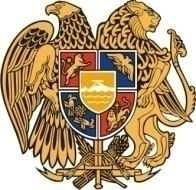 Հ Ա Յ Ա Ս Տ Ա Ն ԻՀ Ա Ն Ր Ա Պ Ե Տ Ո Ւ Թ Յ ՈՒ ՆՇ Ի Ր Ա Կ Ի   Մ Ա Ր Զ Գ Յ ՈՒ Մ Ր Ի   Հ Ա Մ Ա Յ Ն Ք Ի   Ա Վ Ա Գ Ա Ն Ի3104 , Գյումրի, Վարդանանց հրապարակ 1Հեռ. (+374  312)  2-22-00; Ֆաքս (+374  312)  3-26-06Էլ. փոստ gyumri@gyumri.amՎ.ՍամսոնյանԳ.ՄելիքյանԼ.Սանոյան Մ.ՍահակյանՏ.ՀովհաննիսյանԱ.ՀովհաննիսյանԹ.ՀամբարձումյանՆ.ՊողոսյանԳ.ՊասկևիչյանԽ.ՎարաժյանՍ.ՀովհաննիսյանՀ.ԱսատրյանՍ.ԽուբեսարյանԱ.Բեյբուտյան Ա. ՊապիկյանՔ.Հարությունյան Ա.ՄաթևոսյանԶ.Միքայելյան Լ.Մուրադյան Հ .ՍտեփանյանՎ.ՀակոբյանՍ.ԱդամյանԳ. ՄանուկյանԿ. ՄալխասյանԿ. ԱսատրյանՆ.ՄիրզոյանՀ.Մարգարյան 